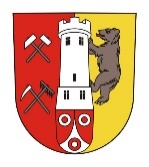 Obecní úřad PerninkT. G. Masaryka 1                                                                  362 36 PerninkOhlášení změny z důvodu (zaškrtněte):vznik poplatkové povinnosti - zahájení svozu ode dne ……………………..změna objemu nádoby  ode dne ……………………….změna frekvence nádoby ode dne ………………………..zánik poplatkové povinnosti – ukončení svozu ke dni ……………………..Velikost nádoby nelze během roku měnit, změny v objemu nádoby nebo frekvenci vývozu musíte nahlásit na Obecní úřad Pernink v průběhu roku 2023 s následnou úpravou v roce 2024. Identifikační údaje plátce poplatku (ohlašovatel)*Telefonní a emailový kontakt slouží pro neformální komunikaci správce poplatku s poplatníkem. Na email mohou být např. zasílány platební údaje, upozornění na blížící se splatnost a jiné informace vztahující se k místnímu poplatku za odkládání komunálního odpadu z nemovité věci. Druh nemovité věci (zaškrtněte):	Rodinný důmBytový dům/bytStavba pro rodinnou rekreaciPočet bytových jednotek v nemovité věci: ………………………………….Počet osob s trvalým pobytem v domácnosti: ……………………………. Objednaná kapacita soustřeďovacích prostředků (sběrných nádob) a četnost svozu pro nemovitou věc:- min. objem litrů/měsíc (48,- Kč/měsíc - 576,- Kč/rok = pouze nemovitosti, které jsou po celý rok nevyužívané – toto tvrzení je třeba obecnímu úřadu doložit – prokázat posledním vyúčtováním všech energií – elektřina, voda, plyn) Platební údaje:Platbu provádějte na účet obce Pernink č. 2520341/0100 pod výše uvedeným variabilním symbolem, nebo osobně na pokladně OÚ Pernink (POŠTA PARTNER, matrika 1. patro).Poplatek bude splatný 1x ročně, vždy od 1. ledna do 28. února následujícího kalendářního roku.Souhlasím s poskytnutím osobních údajů v rozsahu telefonní číslo a kontaktní e-mail pro správu místního poplatku za komunální odpad. Ostatní osobní údaje jsou poskytovány na základě právní povinnosti. Osobní údaje budou zpracovány pouze v souvislosti s poplatky za komunální odpad a pouze po nezbytně nutnou dobu.V Perninku dne: …………………………….                                   Podpis plátce: ……………………………………..Ohlašovací povinnost je daná zákonem č. 565/1990 Sb., o místních poplatcích, ve znění pozdějších předpisů a příslušnou obecně závaznou vyhláškou obce Pernink o místním poplatku za odkládání komunálního odpadu z nemovité věci.Ohlašovací povinnost k místnímu poplatku za odkládání komunálního odpadu z nemovité věci (od 1.1.2024)Fyzická osoba – jméno a příjmeníNázev v případě SVJRodné číslo/IČOAdresa trvalého pobytu/sídloDoručovací adresa (pokud je odlišná od výše uvedené)Kontakt – tel., email*, DSUmístění sběrné nádoby – identifikační údaje nemovitosti (ulice, č.p./č.e.)Pernink, PSČ 362 36 Nádoby(v litrech)Četnost svozuPočet kusů1101 x za týden1101x za 14 dní1201 x za týden1201 x za 14 dní2401 x za týden2401 x za 14 dní1 100(pouze panelové domy)1 x za týdenČíslo účtu obce:2520341/0100VS3722 + č. popisné nebo 37220 + č. evidenčníDo poznámky k platbě uvést:adresu umístění nádoby